Förderkreis der Carl-von-Ossietzky-Schule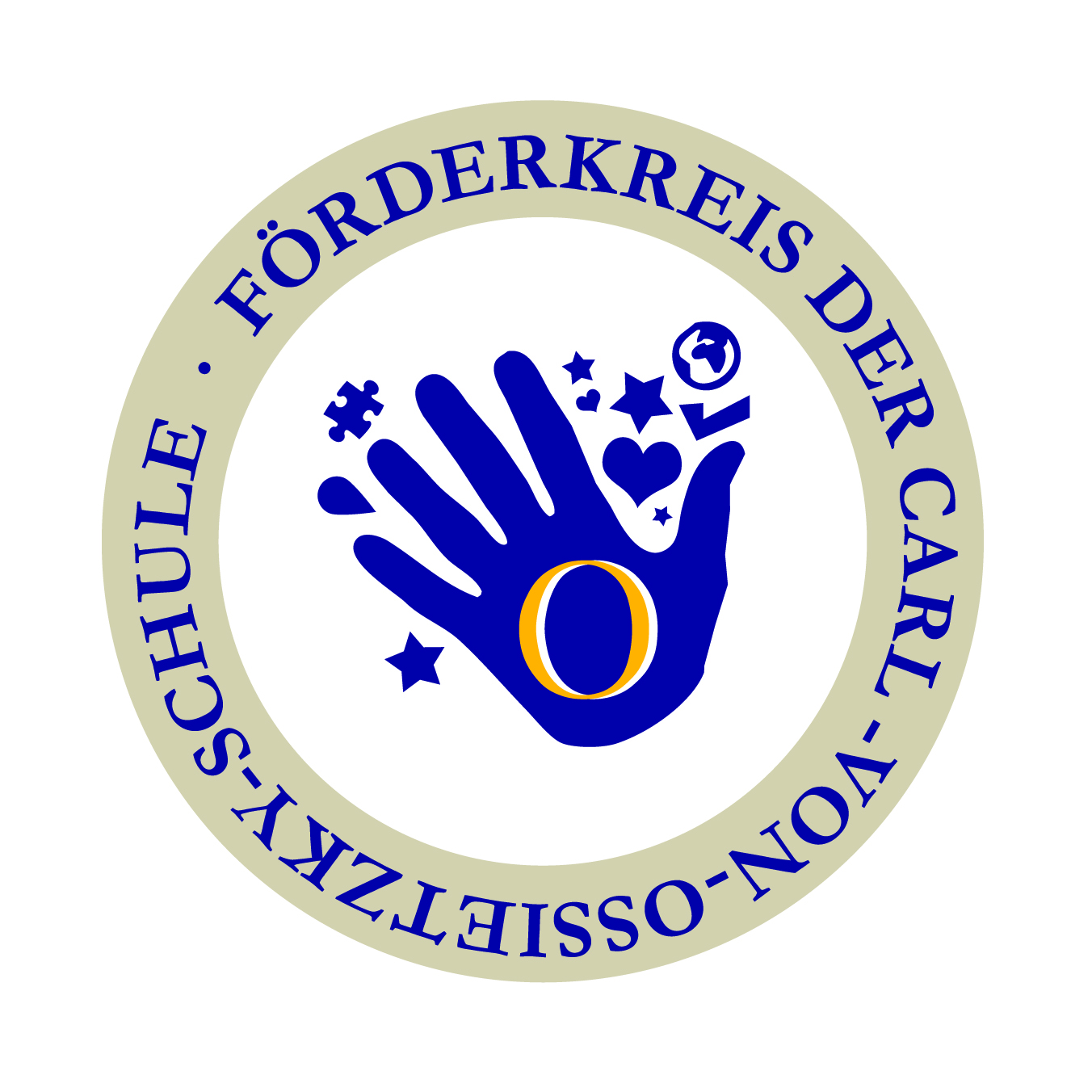 OBERSTUFENGYMNASIUM DER LANDESHAUPTSTADT WIESBADEN E.V.Ernst-von-Harnack-Str. 165197 WiesbadenFax: (0611) 317040E-Mail: info@foerderkreis-cvo.deBeitrittserklärungEingerückte Felder sind freiwillig zu füllen. Angaben gelten auch für das u. g. KontoIch zahle folgenden Mitgliedsbeitrag pro Jahr nach Eintritt (bitte ankreuzen):freiwillig _____€regulär 30,00 €ermäßigt (Schüler/in, Studierende/r) 10,00 €Ich möchte meine Mitgliedschaft auf 4 Jahre befristen (Entspricht der Schulzeit bei Eintritt in der 11. Klasse)Ort, Datum  									UnterschriftFörderkreis der Carl-von-Ossietzky-Schule WiesbadenGläubiger-Identifikationsnummer DE54ZZZ00001068034Mandatsreferenz: WIRD SEPARAT MITGETEILT SEPA-Lastschriftmandat Ich ermächtige den Förderkreis, meine Mitgliedsbeiträge von meinem Konto mittels Lastschrift einzuziehen. Zugleich weise ich mein Kreditinstitut an, die vom Förderkreis auf mein Konto gezogenen Lastschriften einzulösen. Hinweis: Ich kann innerhalb von acht Wochen, beginnend mit dem Belastungsdatum, die Erstattung des belasteten Betrages verlangen. Es gelten dabei die mit meinem Kreditinstitut vereinbarten Bedingungen. Ort, Datum		Unterschrift des/der Kontoinhabers/inName:Vorname:Name und Klasse Ihres Kindes:Straße:PLZ, Wohnort:Telefon:E-Mail:Kontonummer (IBAN):Bankleitzahl (BIC):Name und Ort der Bank: